Технические характеристики ЛЗА-551-8ГАБАРИТНЫЙ ЧЕРТЕЖ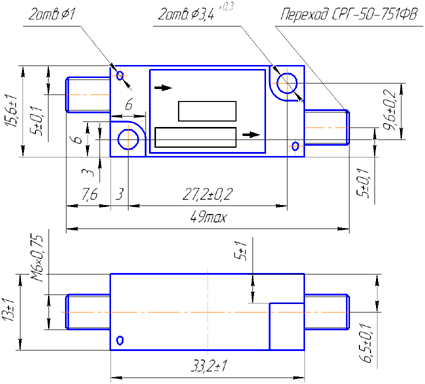 Тип, обозначения  Рабочий диапазон частот, ГГцПрямые потери задержанного сигнала, не более, дБНеравномерность АЧХ в рабочем диапазоне частот, не более, дБ Подавление незадержанного сигнала, не менее, дБ  ЛЗА-511-8-01 2 - 430 6  15 ЛЗА-511-8-02 2 - 645 6  15 ЛЗА-511-8-03 2 - 1855 6  15 ЛЗА-511-8-04 4 - 845 6  15 ЛЗА-511-8-05 4 - 1255 6  15 ЛЗА-511-8-06 4 - 1855 6  15 ЛЗА-511-8-07 8 - 1255 6  15 ЛЗА-511-8-08 8 - 1655 6  15 ЛЗА-511-8-09 8 - 1855 6  15 ЛЗА-511-8-10 12 - 1855 6  15